O B E C      J A R O K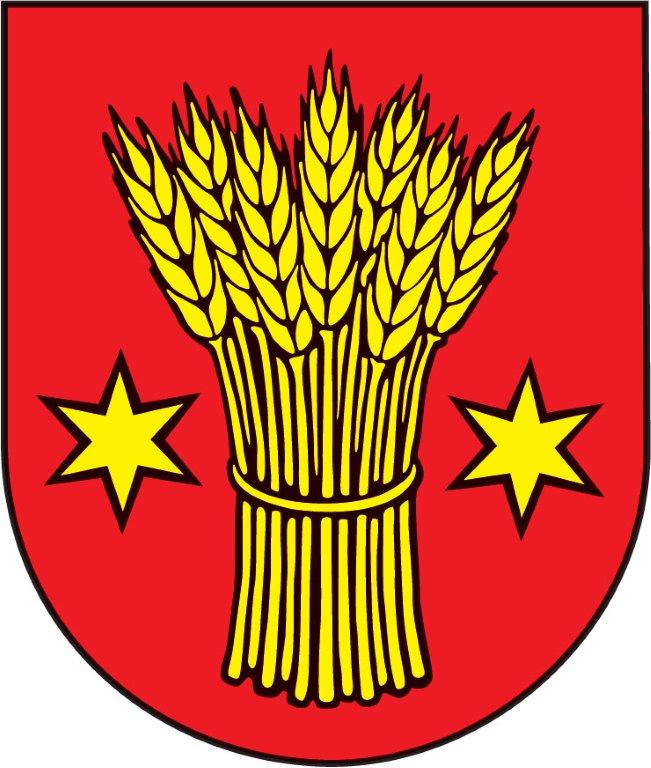 VŠEOBECNE ZÁVÄZNÉ  NARIADENIE OBCE JAROKč. 1/2015o poskytovaní dotácií z rozpočtu obce NA  KALENDÁRNY  ROK  2016––––––––––––––––––––––––––––––––––––––––––––––––––––––––––––––––Schválené uznesením obecného zastupiteľstva číslo 112/2015 dňa 11.12.2015Vyvesené na úradnej tabuli od 29.10.2015 do 16.11.2015 a po schválení v OZ od 15.12.2015do 31.12.2015Dátum lehoty na pripomienkovanie do 10.11.2015Platnosť nadobúda dňom schválenia v obecnom zastupiteľstve a účinnosť nadobúda 1.1.2016–––––––––––––––––––––––––––––––––––––––––––––––––––––––––––––––––––––––––––Všeobecne záväzné nariadenieobce Jarok č. 1/2015o poskytovaní dotácií z rozpočtu obceObec Jarok (ďalej len Obec) podľa ustanovenia § 4 ods. 3 písm. g) a h) a ustanovenia § 6 ods. 1 zákona č. 369/1990 Zb. o obecnom zriadení v z. n. p. a podľa ustanovenia § 7 ods. 2 a 4 zákona č. 583/2004 Z. z. o rozpočtových pravidlách územnej samosprávy a o zmene a doplnení niektorých zákonov v z. n. p., v záujme utvárať a chrániť zdravé podmienky a zdravý spôsob života a práce obyvateľov obce, chrániť životné prostredie, ako aj utvárať podmienky na zabezpečovanie zdravotnej starostlivosti, vzdelávania, kultúry, osvetovej činnosti, záujmovej umeleckej činnosti, telesnej kultúry a športu, vydáva toto všeobecne záväzné nariadenie o poskytovaní dotácií z rozpočtu Obce:PRVÁ ČASŤÚvodné ustanovenie§ 1Predmet všeobecne záväzného nariadeniaPredmetom tohto všeobecne záväzného nariadenia (ďalej len VZN) je : - úprava a spôsob poskytovania dotácií z rozpočtu Obce,- okruh oblastí, ktorých sa poskytovanie dotácií týka,- podmienky, za akých môžu byť dotácie poskytované,- kritériá na poskytnutie dotácií žiadateľom,- kľúč na rozdeľovanie dotácií pre žiadateľov.DRUHÁ ČASŤVšeobecné ustanovenie§ 2Predmet a zdroje dotáciíFinančné prostriedky určené na dotácie v zmysle tohto VZN sa vytvárajú v procese hospodárenia obce z vlastných príjmov Obce.Objem finančných prostriedkov určených v príslušnom kalendárnom roku na poskytovanie dotácií schváli obecné zastupiteľstvo (ďalej len „OZ“) pri schvaľovaní rozpočtu Obce alebo jeho zmenách.Za podmienok stanovených týmto VZN môže Obec poskytnúť dotácie zo svojho rozpočtuzáujmovým združeniam a spolkom registrovaným na obecnom úrade (vzor registračného formuláru vrátane formátu príloh je prílohou č. 1 tohto VZN,fyzickým osobám – podnikateľom,právnickým osobám, ktorých zakladateľom je obec, a to na konkrétne úlohy a akcie vo verejnom záujme alebo v prospech rozvoja územia obce,inej obci alebo vyššiemu územnému celku, ak zabezpečuje niektoré úlohy pre obec a to v prípadoch, ak ide o poskytnutie pomoci pri likvidácií následkov živelnej pohromy, havárie alebo inej podobnej udalosti na ich území.Dotácia sa môže poskytnúť, ak prijímateľmá registráciu, sídlo alebo trvalý pobyt na území obce alebopôsobí, vykonáva činnosť na území obce aleboposkytuje služby obyvateľom obce,a to len na podporu:všeobecne prospešných služieb,všeobecne prospešných alebo verejnoprospešných účelov,na podporu podnikania a zamestnanosti.Poskytnutie dotácie nesmie zvyšovať dlh Obce.Na poskytnutie dotácie nie je právny nárok.TRETIA ČASŤDotácie§ 3Smerovanie dotáciíDotácie sa prideľujú jednotlivým subjektom na základe nimi predloženej žiadosti podľa § 4 tohto VZN.Dotácie sú nasmerované najmä do týchto oblastí:rozvoj kultúry,rozvoj telovýchovných a športových aktivít,rozvoj výchovy a vzdelávania,rozvoj sociálnej, humanitárnej, osvetovej a charitatívnej činnosti,zlepšenie kvality a ochrany životného prostredia.§ 4Žiadosť o poskytnutie dotácieMožnosť predkladať žiadosti zverejní Obec obvyklým spôsobom – na svojej úradnej tabuli a na internetovej stránke Obce.Žiadosti pre nasledujúci rozpočtový rok je možné predkladať do 15. januára bežného roka.Pre poskytnutie dotácie na členskú základňu je nevyhnutné registrovať záujmové združenie resp. spolok odovzdaním vyplneného formuláru podľa Prílohy č.1 tohto VZN,Žiadosť o poskytnutie dotácie na akciu (projekt) sa predkladá na predpísanom tlačive podľa Prílohy č. 2 tohto VZN.§ 5Kritériá na poskytnutie dotáciíPri posudzovaní žiadostí o dotáciu z rozpočtu obce sa zohľadňujú najmä tieto základné kritériá:a) oblasť kultúry: - počet aktívnych členov kolektívu pravidelne sa zúčastňujúcich aktivít,	- výsledky ich celkovej činnosti,- vytváranie všestranných podmienok pre rozvoj záujmovo-umeleckej tvorivosti,	- história a tradícia skupiny a záujmovo-umeleckého telesa,	- význam a rozsah podujatí, ktorými napĺňajú kultúru v regióne,-  podpora činnosti ochotníckych súborov,- uchovávanie a rozvíjanie miestnych tradícií,- organizovanie festivalov, detských a mládežníckych podujatí,- prezentácia obce formou literárnej a publikačnej, výtvarnej a výstavníckej činnosti,		- podpora obnovy kultúrnych pamiatok evidovaných v Ústrednom zozname 			kultúrnych pamiatok SR ako aj ďalších pamätihodností nachádzajúcich sa na území		obce,  - organizácia podujatí masového charakteru týkajúce sa kultúry organizované v obci,- zavádzanie vzdelávacích a informačných programov v oblasti kultúry,b) oblasť telovýchovných a športových aktivít:- počet aktívnych členov kolektívu pravidelne sa zúčastňujúcich aktivít,	- výkonnostná úroveň a dosiahnuté výsledky,- rozvoj masovej a rekreačnej telesnej výchovy,- rozvoj mládežníckeho športu,- organizovanie športových súťaží v obci,- reprezentácia obce,- podpora výkonnostného športu.c) oblasť výchovy a vzdelávania: - záujmové aktivity súvisiace s činnosťou centier voľného času,- netradičná mimoškolská činnosť a práca s deťmi a mládežou na úrovni materskej a základnej školy pôsobiacich na území obce, - netradičné využitie voľného času mládeže,d) oblasť sociálnej, humanitnej, osvetovej a charitatívnej činnosti:- počet aktívnych členov kolektívu pravidelne sa zúčastňujúcich aktivít,- činnosť organizácií, nadácií a záujmových združení fyzických a právnických osôb vyvíjajúcich sociálnu, humanitnú, osvetovú a charitatívnu činnosť najmä na území obce,- na podporu podujatí pre postihnuté deti a mládež a občanov v dôchodkovom veku,e) oblasť zlepšenia kvality životného prostredia v obci:- počet aktívnych členov kolektívu pravidelne sa zúčastňujúcich aktivít,- zlepšenie stavu z hľadiska riešenia odpadov v obci, ich likvidácie a separácie,- viditeľné zlepšenie kvality zelene a kvality verejných priestranstiev (podpora pri údržbe verejnej zelene, výsadba a údržba kvetov, kríkov, stromčekov, výroba kvetináčov, lavičiek a predmetov zlepšujúcich kvalitu životného prostredia a pod.- zabezpečenie ochrany prírody.§ 6Kľúč na rozdeľovanie dotácií z rozpočtu obce1. Pri prideľovaní dotácií z rozpočtu Obce budú tieto čerpané z kapitol Kultúra, Šport, Vzdelávanie, Sociálne služby a Prostredie pre život a pre ich pomerné rozdelenie bude použitý nasledovný kľúč:a) oblasť kultúry – 30%z celkovej hodnoty v danom roku udelených dotácií,b) oblasť telovýchovných a športových aktivít – 30% z celkovej hodnoty v danom roku 	udelených dotácií,c) oblasť výchovy a vzdelávania – 20% z celkovej hodnoty v danom roku udelených dotácií,d) oblasť sociálnej, humanitnej, osvetovej a charitatívnej činnosti – 10% z celkovej hodnoty v danom roku 	udelených dotácií,e) oblasť zlepšenia kvality životného prostredia v obci – 10% z celkovej hodnoty v danom 	roku udelených dotácií.2. Dotácie pre všetky oblasti sa budú skladať z dvoch položiek, ktoré budú rozdelené nasledovne:a) dotácia za stav členskej základne – 30% z dotácie pre danú oblasť,	b) dotácia na organizovanie podujatí – 70% z dotácie pre danú oblasť,3. Dotácia na členskú základňu sa žiadateľovi poskytne ak v priebehu kalendárneho roka, na ktorý získal dotáciu:	a) zorganizuje minimálne jednu brigádu formou verejnoprospešných prác na verejných 	priestoroch a zariadeniach Obce, pričom o tejto informuje minimálne jeden týždeň vopred 	nahlásením na sekretariáte obecného úradu,	b) zorganizuje minimálne jednu akciu s celoobecnou pôsobnosťou,	c) členovia organizácie sa aktívne zapoja do minimálne dvoch akcií s celoobecnou  	pôsobnosťou,d) predloží dokumentáciu o realizácii akcií záujmového združenia / spolku (fotografie, propagačné materiály – programy, pozvánky, výstrižky z tlače a pod.).4. Dotácia na organizovanie / spoluorganizovanie akcie (projektu) sa žiadateľovi poskytne ak v priebehu kalendárneho roka, na ktorý získal dotáciu predloží dokumentáciu o realizácii akcie (fotografie, propagačné materiály – programy, pozvánky, výstrižky z tlače a pod.).5. Nesplnenie hociktorej z uvedených podmienok v bodoch 3 a 4 sa bude považovať za nesplnenie záväzkov pri použití dotácie a žiadateľ bude povinný vrátiť poskytnutú dotáciu na účet obce.6. Dotácia sa neposkytne žiadateľovi: 	a) ktorý nemá vyrovnané záväzky voči Obci a organizáciám zriadených Obcou alebo v 	pôsobnosti Obce,	b) ktorého registrácia alebo žiadosť na projekt nespĺňajú náležitosti stanovené týmto 	nariadením, 	c) ktorý v minulosti akýmkoľvek spôsobom porušil svoje záväzky pri použití dotácie, je 	platobne neschopný, je na neho vyhlásený konkurz alebo je tresne stíhaný	d) na činnosť politických strán alebo hnutí, 	e) pre potreby nákupu alkoholických nápojov, tabaku a tabakových výrobkov,	f) na úhradu nákladov na dopravu súkromnými dopravnými prostriedkami,	g) na poškodzovanie životného prostredia.7. Dotácie udelené za výnimočné výsledky pôjdu nad rámec tohto pomerného rozdelenia a nebudú v ňom zohľadňované. Ich pridelenie bude závisieť na aktuálnych možnostiach vyplývajúcich zo stavu rozpočtu Obce. Hodnota udelenej dotácie bude reflektovať hodnotu dosiahnutého výsledku (1.-3. miesto na súťaži resp. prehliadke) a jej dosah (regionálny, okresný, krajský, národný, medzinárodný, európsky, svetový).§ 7Prerokovanie žiadostí, schvaľovanie dotácií a kontrola dodržiavania čerpania a efektívnosti dotácieŽiadosti o poskytnutie dotácie prerokuje obecná rada a po posúdení oprávnenosti a úplnosti jednotlivých žiadostí pripraví pre OZ návrh na schválenie.O poskytnutí dotácie každému jednotlivému žiadateľovi rozhoduje OZ na svojich pravidelných zasadnutiach.Pri posudzovaní žiadosti a navrhovaní výšky a účelu dotácie sa prihliada na hospodárnosť a efektívnosť pri nakladaní s verejnými prostriedkami.Dotáciu na členskú základňu a na jednu akciu je možné poskytnúť v jednom kalendárnom roku tomu istému záujmovému združeniu, tej istej právnickej alebo fyzickej osobe – podnikateľovi iba raz, výnimkou sú odmeny za dosiahnutie výnimočných výsledkov žiadateľa na regionálnej, národnej či medzinárodnej úrovni, o pridelení každej takejto odmeny bude rozhodovať obecné zastupiteľstvo samostatne s ohľadom na finančné možnosti prameniace z rozpočtu obce v danom období.Po schválení dotácie Obec uzatvorí s prijímateľom dotácie zmluvu o poskytnutí dotácie, ktorej prílohou budú podmienky čerpania a zúčtovania poskytnutých finančných prostriedkov. Kontrolnú činnosť nad dodržiavaním čerpania a efektívnosti vynaložených prostriedkov vykonáva hlavný kontrolór Obce, poslanci Obecného zastupiteľstva, členovia komisií pri Obecnom zastupiteľstve, poverení zamestnanci Obce.§ 8Zúčtovanie dotáciíPrijímateľ dotácie je povinný použiť poskytnutú dotáciu iba v rámci rozpočtového obdobia.Prijímateľ dotácie je povinný predložiť zúčtovanie použitých finančných prostriedkov na predpísanom tlačive podľa Prílohy č. 3 tohto VZN najneskôr do 15. decembra príslušného kalendárneho roka v prípade dotácie na členskú základňu a v prípade dotácie na akciu (projekt) do 30 dní od jej realizácie, avšak nie neskôr ako do 31. decembra príslušného kalendárneho rokaZúčtovanie musí obsahovať fotokópie účtovných dokladov preukazujúcich použitie dotácie na schválený účel (podujatie, akciu, úlohu) a výpisy z bankového účtu, pokladničné doklady, faktúry a pod..Za oprávnené nákladové položky pre účely zúčtovania dotácií z rozpočtu Obce sa považujú náklady na napr.:dopravu komerčnými poskytovateľmi dopravných služieb,pohonné hmoty spotrebované pri doprave na plánované akcie záujmového združenia,ubytovanie v ubytovacích zariadeniach,zakúpenie cien, plakiet, diplomov a iných druhov odmien vecného charakteru,administratívne, registračné poplatky, poplatky súvisiace s účasťou na podujatiach súvisiacich s reprezentáciou Obce,zakúpenie pomôcok súvisiacich s realizáciou aktivít v definovaných oblastiach,nákup občerstvenia,prípravu propagačných materiálov a publikácií súvisiacich s aktivitami záujmového združenia,prenájom priestorov, pomôcok a zariadení súvisiacich s aktivitami a akciami organizovanými záujmovým združením.Prijímateľ dotácie, ktorý nepredloží zúčtovanie dotácie v stanovenom termíne alebo použije túto dotáciu na iný účel ako bol určený v dohode o poskytnutí dotácie, je povinný dotáciu vrátiť na účet Obce najneskôr do 15 dní po termíne stanovenom v dohode na jej zúčtovanie.Nevyčerpané finančné prostriedky z poskytnutej dotácie vráti subjekt do rozpočtu Obce do 15 dní po termíne stanovenom v dohode na jej zúčtovanie.ŠTVRTÁ ČASŤ§ 9Záverečné ustanoveniaToto VZN bolo schválené Obecným zastupiteľstvom v Jarku dňa 11.12.2015, uznesením             č. 112/2015Toto VZN nadobúda platnosť dňom schválenia obecným zastupiteľstvom a účinnosť 15 – tym dňom po vyvesení VZN na úradnej tabuli Obce.Stanislav Sťahelstarosta obcePríloha č. 1Registračný formulárzáujmového združenia / spolku pre poskytnutie dotácie z rozpočtu Obce Jarokpre rok .........................* - v súvislosti s uvedeným počtom členov záujmového združenia/spolku je potrebné k žiadosti o dotáciu doložiť menný zoznam členov s uvedením adresy ich trvalého bydliska. Počet členov záujmového združenia /spolku bude rozhodujúcim kritériom pre pomerné rozdeľovanie dotácií na základe veľkosti členskej základne.Príloha: Menný zoznam členov záujmového združenia / spolkuVyhlasujem, že nemám voči Obci Jarok žiadne nevysporiadané záväzky.Vyhlasujem, že údaje uvedené v žiadosti sú pravdivé.V zmysle zákona NR SR č. 428/2002 Z. z. o ochrane osobných údajov súhlasím so spracovaním a sprístupnením uvedených údajov.V .................................................... dňa ..............................podpis zástupcu oprávneného konať v zastúpení žiadateľaVzor prílohy žiadosti o dotáciu pre záujmové združenie - menný zoznam členov záujmového združeniaNázov záujmového združenia:Príloha č. 2Ž i a d o s ťo poskytnutie dotácie na akciu (projekt) z rozpočtu Obce Jarokpre rok .........................Vyhlasujem, že nemám voči Obci Jarok žiadne nevysporiadané záväzky.Vyhlasujem, že údaje uvedené v žiadosti sú pravdivé.V zmysle zákona NR SR č. 428/2002 Z. z. o ochrane osobných údajov súhlasím so spracovaním a sprístupnením uvedených údajov.V .................................................... dňa ..............................podpis zástupcu oprávneného konať v zastúpení žiadateľaPríloha č. 3Vyúčtovanie poskytnutej dotácieŽiadateľ: ....................................................................................................................................... Názov záujmového združenia / spolku: ......................................................................................Názov akcie (projektu): ................................................................................................................Číslo zmluvy o poskytnutej dotácii: ............................................................................................Prílohy: Originály všetkých zúčtovávaných dokladov označených a zoradených podľa príslušnosti k zúčtovaným položkám.Vyhlasujem, že údaje uvedené vo vyúčtovaní sú pravdivé.Vyúčtovanie predkladá (meno a priezvisko): ........................................................................................V .................................................... dňa ..............................podpis zástupcu oprávneného konať v zastúpení žiadateľaÚDAJE O ŽIADATEĽOVINázov (meno) záujmového združenia:Meno a priezvisko zástupcu záujmového združenia:Počet členov záujmového združenia:Tel.:                                                                 E-mail:Bankové spojenie:Číslo účtu:                                                       Kód banky:Por. č.Meno a priezviskoAdresa trvalého pobytu1.2.3.4.5.6.7.8.9.10.11.12.13.14.15.16.17.18.19.20.21.22.23.24.25.ÚDAJE O ŽIADATEĽOVIÚDAJE O ŽIADATEĽOVIÚDAJE O ŽIADATEĽOVIÚDAJE O ŽIADATEĽOVIÚplný názov (meno) žiadateľa:Úplný názov (meno) žiadateľa:Úplný názov (meno) žiadateľa:Úplný názov (meno) žiadateľa:Sídlo (adresa), PSČ:Sídlo (adresa), PSČ:Sídlo (adresa), PSČ:Sídlo (adresa), PSČ:IČO žiadateľa:                                                  DIČ:IČO žiadateľa:                                                  DIČ:IČO žiadateľa:                                                  DIČ:IČO žiadateľa:                                                  DIČ:Právna forma žiadateľa:Právna forma žiadateľa:Právna forma žiadateľa:Právna forma žiadateľa:Štatutárny zástupca (meno, priezvisko):Štatutárny zástupca (meno, priezvisko):Štatutárny zástupca (meno, priezvisko):Štatutárny zástupca (meno, priezvisko):Tel.:                                                                 e-mail:Tel.:                                                                 e-mail:Tel.:                                                                 e-mail:Tel.:                                                                 e-mail:Bankové spojenie:Bankové spojenie:Bankové spojenie:Bankové spojenie:Číslo účtu:                                                       kód banky:Číslo účtu:                                                       kód banky:Číslo účtu:                                                       kód banky:Číslo účtu:                                                       kód banky:ÚDAJE O AKCII (PROJEKTE)ÚDAJE O AKCII (PROJEKTE)ÚDAJE O AKCII (PROJEKTE)ÚDAJE O AKCII (PROJEKTE)Názov akcie (projektu):Názov akcie (projektu):Názov akcie (projektu):Názov akcie (projektu):Predpokladaný termín uskutočnenia (realizácie):Predpokladaný termín uskutočnenia (realizácie):Predpokladaný termín uskutočnenia (realizácie):Predpokladaný termín uskutočnenia (realizácie):Požadovaná výška dotácie v Eur:                   podiel na celkovom rozpočte v %:Požadovaná výška dotácie v Eur:                   podiel na celkovom rozpočte v %:Požadovaná výška dotácie v Eur:                   podiel na celkovom rozpočte v %:Požadovaná výška dotácie v Eur:                   podiel na celkovom rozpočte v %:Celkový rozpočet akcie (projektu) v Eur:Celkový rozpočet akcie (projektu) v Eur:Celkový rozpočet akcie (projektu) v Eur:Celkový rozpočet akcie (projektu) v Eur:Odôvodnenie žiadosti o dotáciu:Odôvodnenie žiadosti o dotáciu:Odôvodnenie žiadosti o dotáciu:Odôvodnenie žiadosti o dotáciu:Na aké účely bude dotácia použitá (uviesť výdavky rozpočtu projektu):Na aké účely bude dotácia použitá (uviesť výdavky rozpočtu projektu):Na aké účely bude dotácia použitá (uviesť výdavky rozpočtu projektu):Na aké účely bude dotácia použitá (uviesť výdavky rozpočtu projektu):Dotácie pridelené žiadateľovi v minulých rokoch:Dotácie pridelené žiadateľovi v minulých rokoch:Dotácie pridelené žiadateľovi v minulých rokoch:Dotácie pridelené žiadateľovi v minulých rokoch:ROKCelkový rozpočet akciePoskytnutá dotácia od obcePodiel dotácie v %P. č.Druh výdavkuv Eurmzdy a ostatné osobné nákladyprenájom priestorov na realizáciu projektuubytovaniedopravné nákladypropagačné materiály a publicitaceny, plakety, diplomyhonoráreostatné náklady súvisiace s akciou (projektom)I. Spolu náklady:II . Vlastné  zdroje:III. Dotácia poskytnutá z rozpočtu Obce Jarok:IV. Rozdiel (vrátiť na účet obce):